第十七章  欧姆定律第三节、电阻的测量教学设计    授课教师：韦毅一、教学习目标：知道实验的目的是用电流表和电压表间接测量电阻；2、知道用电流表和电压表测量电阻的原理（R=U/I）；3、能设计电路图，掌握连接实物图的方法； 4、能设计实验记录表格； 5、掌握用电流表和电压表测量电阻的实验注意事项和实验步骤； 二、教学重、难点一）、重点：掌握用电流表和电压表测量电阻的方法；知道伏安法测电阻的原理；掌握实验的步骤，学后能进行实际的操作；二）、难点：1、伏安法测电阻的原理；2、知道实验的步骤的和实验中要注意事项；三、教具准备：多媒体课件四、教学方法：讨论法、观察法、实验法等五、问题讨论学习环节：一）、情境创设，播放多媒体课件由下列问题1引入问题1）、想一想：能用下面电路图来测量小灯泡的电阻吗？把你的想法与大家分享。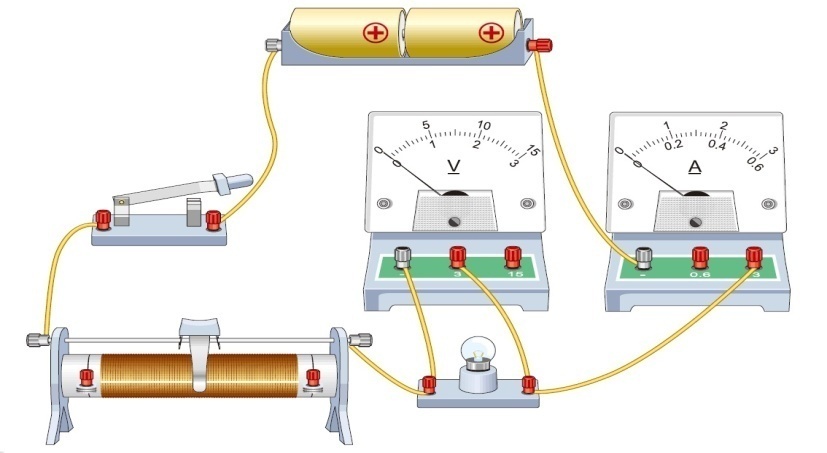 你的想法是：                 二）、由课件展示教学目标并让学生讨论下列问题2、问题3和问题4.问题2）想一想、动一动：如果要用上面的电路图来测量一个未知电阻的电阻能行吗？回答下列问题？ 1、应该将小灯泡换成              2、实验的目的是                                                        ；3、实验的原理是                     4、实验的器材是：                   5、在右面的方框中画出电路图:问题3）实验中要测量的物理量有      和        两个；要计算的是       ；如何记录这些数据？在下面方框中设计一个表格：问题4）观看视频，说一说连接实物图时应该注意哪些事项？                                                                     。三）、引导学生讨论学习问题5后归纳出实验过程中要注意的事项。问题5)、归纳一下，在这个实验中应该注意哪些事项？回答下面的问题：在连接电路前对于电流表和电压表应该注意什么？连接电路前后，开关和滑动变阻器应该注意什么？3.在确定电路完好后再闭合开关S。之前应该进行试触，试触有什么作用？四）、引导学生讨论学习问题6后归纳出实验过程中要注意的事项。问题6）、理一理：你认为实验的步骤按先后顺序应该是：六、学生展示教师引导补充环节实验的原理是                                                2、实验的器材：3 、电路图（原理图）4、实验的注意事项：                                                5、实验的步骤：A                                                           B                                                           C                                                           D                                                           七、教师演示活动，学生帮读帮记算出被测电阻的电阻；八、小结：结合课件让学生观看记忆。九、课堂练习：见多媒体课件。十、板书设计：第十七章  欧姆定律第三节、电阻的测量教学设计实验原理：用电流表和电压表测量电阻实验原理：R=U/I实验器材：电源、电压表、电流表、滑动变阻器、开关、导线、待测电阻。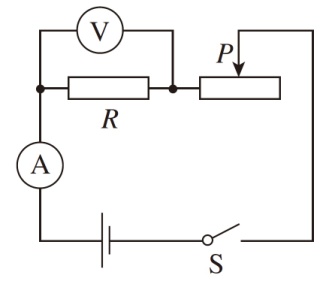 实验原理图：5、实验步骤：a．调节电流表、电压表的指针到零刻度；按电路图连接实物。调节滑动变阻器到阻值最大端；　　b．闭合开关，调节滑动变阻器的滑片至适当位置，分别读出电流表的示数 I、电压表的示数U，并记录在表格中；　　c．根据公式 R=U/I 计算出R 的值，并记录在表格中。 　　d．调节滑动变阻器的滑片改变待测电阻中的电流及两端的电压，再测几组数据，并计算R 的值。十一、教学反思：